GIBALNI DNEVNIK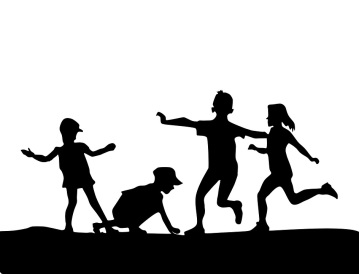 Nevenka Tratnik, zbornica NEDELJA, 29. 3.Zjutraj sem dobre pol ure pred zajtrkom posvetila vadbi joge. Popoldne sva s  hčerko odšli na sprehod, kar tako malo naokrog. Hodili sva s palicami in se zabavali s pripovedovanjem zgodb. Zvečer sem pred televizorjem gledala dnevnik in te dobre pol ure uporabila za hkratno vadbo na eliptičnem trenažerju.PONEDELJEK, 30. 3. Danes sem delala počepe. Veliko počepov! Več kot eno uro sem namreč nabirala regrat. Potem pa smo skupaj z otroci kakšno urico igrali še odbojko na dvorišču. TOREK, 31. 3.Za dobro jutro sem naredila nekaj razteznih vaj, da sem se zbudila. Po kosilu sem s sinom odšla na daljše raziskovanje ob reki Hudinji. Videla sva kar nekaj rac in žal tudi smeti. Ko sva prišla domov, mi je hči skuhala kavo in v miru sem jo pila celo uro, na ležalniku na sončku, z dobro knjigo v roki.SREDA, 1. 4. Bil je čudovit, sončen dan. Z mojo družino smo se odpravili na tri urni pohod po okoliških hribih. Na poti smo si, sede na padlem deblu drevesa, privoščili malico (jabolko in vodo) in kratek počitek. Ko smo prišli domov, smo pred hišo igrali badminton.ČETRTEK, 2. 4.Jutro sem začela z vadbo joge Desetkrat sem ponovila pozdrav soncu. Nato sem temeljito posesala svojo delovno sobo (počepi, predkloni…) in se lotila pisanja teh strani. Zdaj vas že pošteno pogrešam in upam, da se mi boste kmalu javili s kakšno fotografijo ali sporočilom. Želim vam lep dan! 